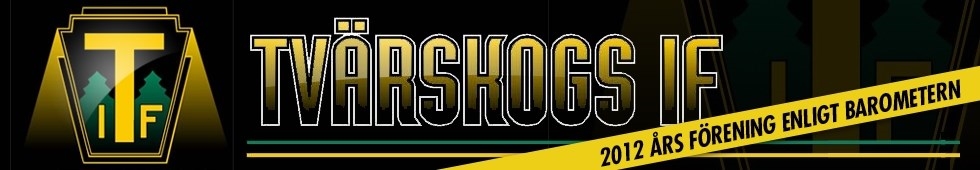 Dagordning vid Sektionsvalsmöte			2014-10-261	Mötet öppnas.2	Mötets behöriga utlysande.3	Föredragningslistan fastställes.4	Mötesdeltagarnas medlemskap i TIF.5	Val av mötesordförande och sekreterare.6	Val av 2 justeringsmän, tillika rösträknare.7	Val av Sponsringsektion	Ledamot (2 år)	tom 2015		Lotta Eriksson	Ledamot (2 år)		avgående	Rune Persson	Ledamot (1 år)		avgående	Jonas Fröler	Repr från huvudstyrelsen utses i samband med konstituerande vid årsmötet8	Val av Kiosksektionen	Ledamot (2 år)		avgående	Isabelle Blomdahl	Ledamot (2 år)	tom 2015		vakant (Ida Kuskmålen ungdom)	Ledamot (2 år)	tom 2015		Therese Landin	Ledamot (1 år)		avgående	Matilda Nilsson*	*valdes in som extra ledamot 20149	Val av Eventsektionen	Ledamot (2 år)	tom 2015		Maria Nejdbring	Ledamot (2 år)		avgående	Helena Fröler	Ledamot (1 år)		avgående	Carola Gröhn10	Val av Fotbollssektionen	Herr	Sek ordf (1 år)		avgående	Lennart O Werner	Ledamot (2 år)	tom 2015		Joakim Blomberg 	Ledamot (2 år)		avgående	Andreas Karlsson	Ledamot (1 år)			Lagledare A-lag	Ledamot (1 år)			Lagledare B-lag	Team Södermöre	Ledamot (1 år)		avgående	Tommy Eriksson (Styrelse rep.)	Ledamot (1 år)		avgående	Krister Andersson11	Val av Ungdomssektion
	** Diskussion kring ungdomssektionens förslag av ungdomssektionens sammansättning, se separat bilaga.
	Sek ordf (1 år)		avgående	Fredrik Danielsson	Ledamot (2 år)		avgående	Tobias Sundenäng	Ledamot (2 år)		avgående	Linda Danielsson	Ledamot (2 år)	tom 2015		Jim Andersson	Ledamot (2 år)	tom 2015		Jonas Fröler	Ledamot (1 år)		avgående	Susanne Danielsson	*Extra Ledamot (2 år) tom 2015		Ida Kuskmålen (kiosk)12 	Val av Anläggningsansvarig	Ansvarig (1 år)		avgående 	Stefan Jonsson13	Val av Isbane- och Motionsektion	Sek ordf. (1 år)		avgående	Andreas Danielsson	Ledamot (2 år) 	tom 2015		Jesper Augustine	Ledamot (2 år)	tom 2015		Anton Danielsson	Ledamot (2 år)		avgående	Niklas Axelsson	Ledamot (2 år)		avgående	Elof Nelson14 	Val av Gymnastiksektionen	Sek ordf. (1 år)		avgående	Catrine Nelson	Ledamot (1 år)		avgående	Marie Andersson	Ledamot (1 år)		avgående	Emma Karlsson15	Val av Klippbokförare	Klippbokförare (1 år)	avgående	Ewa Danielsson16 	Fastställande av medlemsavgift samt träningsavgift för 2015	För 2014 gällde följande medlemsavgifter;	Licensierad spelare i TIF (from året man fyller 15 år)	500 kr	Familjekort (giltigt för samtliga exkl licensierad spelare)	500 kr	Aktiv Ungdom (tom året man fyller 14 år, fotboll)	200 kr	Övriga (gymnastik vuxen o barn, innebandy)		150 kr	Passiva					150 kr	För 2014 gällde följande Träningsavgifter;	Träningsavgifter från året man fyller 7 år		400 kr	Vuxengymnastiken betalas terminsvis		150 kr/termin	Ingen träningsavgift för barngymnastik el innebandy	För medlemsavgifter och träningsavgifter fanns ett maxtak på 1800 kronor per familj.17 	Information från styrelsen;I samband med föreningens kick off i mars diskuterades på vilka värdegrunder verksamheten i Tvärskogs IF bedrivs. Styrelsen fick i uppdrag att sammanställa och implementera dessa i verksamheten. Orden Gemenskap, Trygghet, Respekt och Glädje har integrerats i Säker & Trygg dokumentationen.Paviljongsbygget fortskrider. Här blir det möjligt att komma med förslag på hur vi bäst utnyttjar paviljongen. En grupp ska tillsättas på detta möte med ansvar för att till årsmötet föreslå detaljplanen med inredning och vilka behov som ska tagas hänsyn till, intresserade?!Markberedning, statusuppdatering av nyplanerad och insått markområde.Årsfest den 8/11 kl. 18.30 i Bygdegården, anmälan sker till Lotta Eriksson.18	Övriga frågor
	Diskussion kring ungdomssektionens förslag av ungdomssektionens sammansättning, se separat bilaga.19	Mötet avslutas